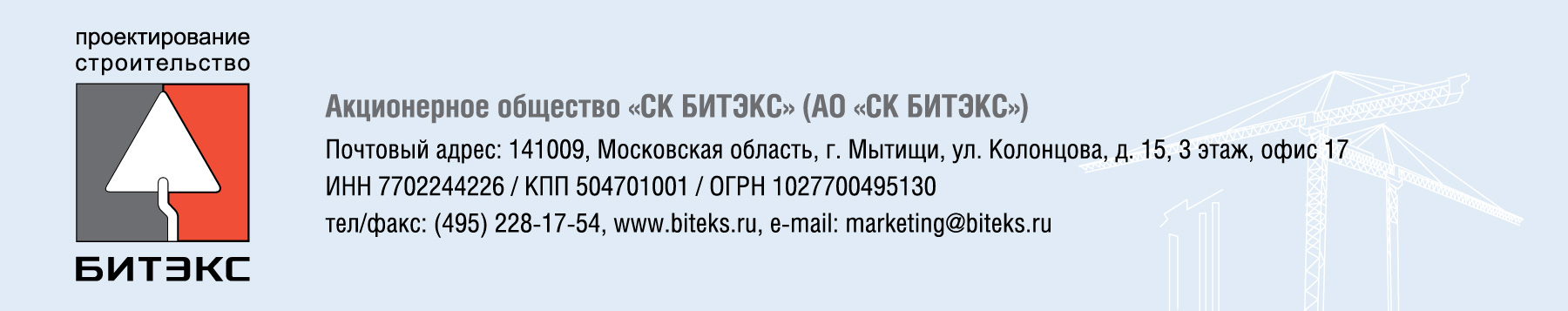 Цены на работы, выполняемые СК БИТЭКС Все цены представлены с НДС.Изготовление и монтаж металлоконструкций  (с учетом стоимости материалов)Изготовление и монтаж металлоконструкций  (с учетом стоимости материалов)Руб/тоннаКолонны77 200 Руб/тоннаБалки76 000 Руб/тоннаСвязи67 400 Руб/тоннаФермы74 600 Руб/тоннаПрогоны72 000 Руб/тоннаАнкерные группы99 000 Руб/тоннаСтойки шумозащитных экранов (без оцинкования)78 000 Руб/тоннаОпоры знаков дорожного движения72 000 Руб/тоннаМачты освещения69 600 Руб/тоннаМонтаж металлоконструкций16 000 Руб/тоннаМонолитные работы (с учетом стоимости материалов)Монолитные работы (с учетом стоимости материалов)Руб/м3Плита пола (Класс бетона В20, Армирование 40 кг/м3)14 500 Руб/м3Стены (Класс бетона В25, Армирование 80 кг/м3)18 900 Руб/м3Колонны (Класс бетона В25, Армирование 120 кг/м3)21 600 Руб/м3Плиты перекрытий (Класс бетона В25, Армирование 120 кг/м3)18 600Руб/м3Устройство фундаментов (Класс бетона В25, Армирование 40 кг/м3)17 500Руб/м3Стоимость рассчитана для объектов с суммарным объемом монолитных железобетонных конструкций более 1500 м3.Стоимость рассчитана для объектов с суммарным объемом монолитных железобетонных конструкций более 1500 м3.Стоимость рассчитана для объектов с суммарным объемом монолитных железобетонных конструкций более 1500 м3.Земляные работы (без учета стоимости материалов)Земляные работы (без учета стоимости материалов)Земляные работы (без учета стоимости материалов)Механизированная разработка грунта экскаватором250Руб/м3Обратная засыпка фундаментов местным грунтом с послойной трамбовкой250Руб/м3Устройство песчаной подготовки с послойной трамбовкой290Руб/м3Ограждающие конструкции (без учета стоимости материалов)Руб/м2Монтаж трехслойных фасадных сэндвич-панелей  750Руб/м2Монтаж трехслойных кровельных сэндвич-панелей  750Руб/м2Монтаж профилированного настила из оцинкованной стали 236Руб/м2Устройство мембраной кровли с укладкой утеплителя 700Руб/м2